Адрес места БРТСМарка БРТСЦвет ТСГос. рег. знакДатаг.Московский,мкр.3, д.6ВАЗ 2107СинийОтсутствует01.08.2016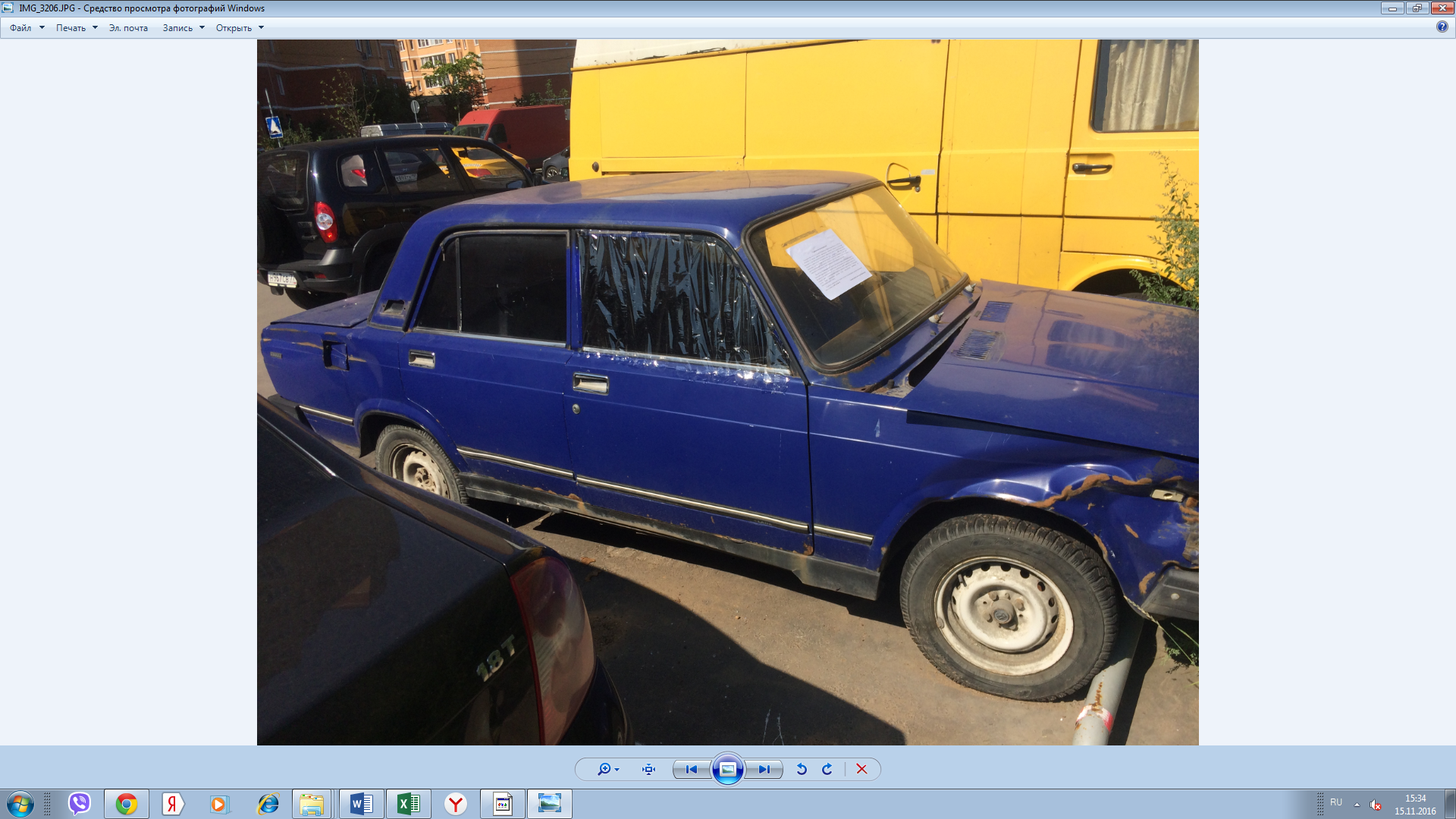 